                                             ACÉRCATE A EGIPTO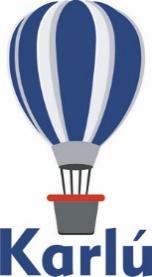                                08 DIAS: 04NTS CRUCERO LXR/ASW + 03 NTS CAIROSALIDA LUNESDÍA 01 MADRID/LUXORLlegada al aeropuerto de Luxor. Asistencia y traslado a la motonave. Cena ligera en las cabinas y noche a bordo en Luxor.DÍA 02 LUXOR/ESNA/EDFURégimen de pensión completa a bordo. Mañana dedicada a visitar opcionalmente la Necrópolis de Tebas: Valle de los Reyes donde podrán visitar tres tumbas, templo funerario de Ramses III conocido por Madinat Habu, y los Colosos de Memnon. Por la tarde visita incluida a los majestuosos templos de Karnak y Luxor. Regreso a la motonave, y empezamos la navegación hacia Esna. Después cruzamos la Esclusa de Esna y continuaremos navegando hacia Edfu.DÍA 03 EDFU/KOM OMBO/ASWANRégimen de pensión completa a bordo. Al llegar a Edfu, visita el Templo de Edfu dedicado al Dios Horus. Navegación hacia Kom Ombo. Visita del Templo de Kom Ombo dedicado a los Dioses Sobek, con cabeza de cocodrilo, y Haroeris, con cabeza de halcón. Navegación hasta Aswan.DÍA 04 ASWANRégimen de pensión completa a bordo. Posibilidad de realizar la excursión opcional a los Templos de Abu Simbel. Por la noche, posibilidad de disfrutar opcionalmente del espectáculo de Luz y Sonido en el Templo de Filae. Noche a bordo en Aswan.DÍA 05 ASWAN/EL CAIRODesayuno y desembarque. Excursión opcional al Templo de Filae. Almuerzo a bordo en Aswan. Por la tarde, paseo en faluca por el Nilo. Con horario previsto, traslado al aeropuerto de Aswan para el vuelo de regreso a El Cairo. Llegada a El Cairo y traslado al hotel. Alojamiento. DÍA 06 EL CAIRODesayuno. Excursión opcional a la Necrópolis de Sakkara para ver la primera construcción en piedra jamás construida en el mundo y ver alguna mastaba – que son las tumbas de los Nobles. Continuación a la meseta de Guizeh para ver Pirámides, Esfinge y templo del valle de Kefren.DÍA 07 EL CAIRODesayuno y día destinado a conocer opcionalmente de la ciudad de El Cairo: El Museo de Arte Faraónico donde se encuentra el tesoro del joven Faraón Tut-Ankh-Amon, el Barrio Copto para poder la iglesia en la que se refugió la Sagrada Familia cuando huyó de Herodes a Egipto. Posterior al almuerzo, visitaremos la Ciudadela de Saladino con su gran mezquita de Alabastro.DÍA 08 CAIRO/MADRIDDesayuno. Traslado al aeropuerto y salida en vuelo de regreso.TARIFAS OPCION BASICA POR PERSONA EN USDTARIFAS OPCION BASICA POR PERSONA EN USDNOTA IMPORTANTE:Existe un suplemento obligatorio de pago en destino de 120 USD/pax correspondientes al visado de entrada a Egipto y todas las propinas del viaje.Incluye:Asistencia y traslados indicados en el programa.Vuelos de Madrid/ Luxor + Aswan/ Cairo + Cairo/ Madrid en clase turista.Tasas de aeropuertos (*)3 noches en El Cairo en régimen de alojamiento y desayuno.4 noches de alojamiento a bordo del Crucero por el Nilo en pensión completa.Medio día de visita a la explanada de las Pirámides, esfinge y templo del Valle según itinerario.Excursiones incluidas durante el crucero:Aswan: Paseo en falucasKom Ombo: Templo de SobekEdfu: Templo de HorusLuxor: Templos de Luxor y Karnak.Mascarillas y desinfectantes.No incluyeVisado de entrada a EgiptoComidas o cenas en El CairoVisita a SakkaraVisita de la Ciudad de El CairoExcursión a los Templos de Abu Simbel por carretera.PropinasTemplo de FilaeRibera Occidental en LuxorBebidas.Entrada al interior de Keops.Cualquier servicio no mencionado como incluidoSUPLEMENTOS DE SERVICIOS EXTRASDetalles de los vuelos:Notas importantes:El producto cotizado de motonaves y hoteles puede ser el mismo o similar. Se confirma nombre definitivo 21 días antes de la salidaEl orden de realización de visitas puede ser alterado en función del horario de los vuelos domésticos y otros factores.Las noches a bordo del crucero pueden tener lugar en una ciudad o en otra del recorrido.En caso de que las Autoridades incrementen el coste del carburante o de las entradas a los monumentos, tasas aéreas o cambia el precio de la libra egipcia frente al euro, Galaxia Tours se reserva el derecho de incrementar nuestras tarifas en consecuencia.Los horarios de vuelos arriba indicados pueden sufrir cambios debido a circunstancias imprevistas por las Autoridades de aviación civil en cualquiera de los aeropuertos mencionados.Rogamos reconfirmar siempre los horarios definitivos 21 días antes de la salida.Política de gastos de cancelación: Notas:Para reservaciones, se requiere copia del pasaporte con vigencia mínima de 6 meses después de su regreso.Los documentos como pasaporte, visas, vacunas, pruebas PCR, antígenos o cualquier otro requisito que solicite el país visitado, son responsabilidad del pasajero.Su itinerario puede estar sujeto a cambio por las reglamentaciones y políticas de cada país por las afectaciones del COVID, favor de reconfirmar su viaje antes de la fecha de salida.Tarifa aplica para pago con transferencia bancaria o chequePagos con tarjeta de crédito visa o mc aplica cargo bancario de 3.5%El tipo de cambio se aplica el día que se realiza el pago (consultar)NO aplica reembolso por servicios NO utilizadosLas cotizaciones están sujetas a cambio al momento de confirmar los servicios por escritoCATEGORÍAHOTELES Y MOTONAVESSALIDASDEL 01 NOV AL 13 DIC 2021DEL 03 ENE AL 04 ABR 2022DEL 18 AL 25 ABR 2022DEL 01 NOV AL 13 DIC 2021DEL 03 ENE AL 04 ABR 2022DEL 18 AL 25 ABR 2022DEL 01 NOV AL 13 DIC 2021DEL 03 ENE AL 04 ABR 2022DEL 18 AL 25 ABR 2022CATEGORÍAHOTELES Y MOTONAVESSALIDASSGLDBLTPLLUJO STANDARDMOTONAVE: BLUE SHADOWLUNESMAD/LXR1,799.001,539.00-----LUJO STANDARDHOTEL CAIRO: CONRAD/SEMIRAMISINTERCONTINENTAL/RAMSES HILTONLUNESMAD/LXR1,799.001,539.00-----LUJO BASICOMOTONAVE: TUYA/ ROYAL ESADORALUNESMAD/LXR1,699.001,449.00-----LUJO BASICOHOTEL: BARCELO CAIRO PYRAMIDSLUNESMAD/LXR1,699.001,449.00-----CATEGORÍAHOTELES Y MOTONAVESSALIDASDEL 20 AL 27 DIC 2021SAL. 11 ABR 2022DEL 20 AL 27 DIC 2021SAL. 11 ABR 2022DEL 20 AL 27 DIC 2021SAL. 11 ABR 2022CATEGORÍAHOTELES Y MOTONAVESSALIDASSGLDBLTPLLUJO STANDARDMOTONAVE: BLUE SHADOWLUNESMAD/LXR2,115.001,729.00-----LUJO STANDARDHOTEL CAIRO: HOLIDAY INN CITY STARS / RAMSES HILTONLUNESMAD/LXR2,115.001,729.00-----LUJO BASICOMOTONAVE: TUYA/ ROYAL ESADORALUNESMAD/LXR1,870.001,589.00-----LUJO BASICOHOTEL: BARCELO CAIRO PYRAMIDSLUNESMAD/LXR1,870.001,589.00-----ServicioPrecio por persona para contratación en origenPVP POR PERSONA EN destinoExcursión Abu Simbel en Autocar135.00154.00Templo de Filae48.0058.00Luz y Sonido en el Templo de Filae58.0067.00Poblado Nubio58.0067.00Valle de los Reyes: 2 zonas + Memnon70.0083.00Medio día Sakkara y almuerzo61.0070.00Día completo Ciudad Cairo con almuerzo112.00135.00Cairo Nocturno67.0077.00SALIDA LUNESSALIDA LUNESAIR CAIRODEL 01 NOV 2021 AL 25 ABR 2022DEL 01 NOV 2021 AL 25 ABR 2022VUELODESDEAETDETAMSC 3102MADLXR12:4518:45FEG 0137ASWCAI18:0019:15MSC 3101CAIMAD07:3011:4515 DIAS ANTES15 DIAS ANTESDURANTE LOS 14 DIAS ANTERIORESDURANTE LOS 14 DIAS ANTERIORESNO SHOWNO SHOWAVIONTIERRAAVIONTIERRAAVIONTIERRA 50%25%75%50%100%75%